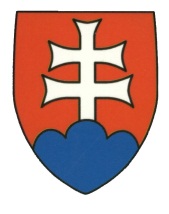 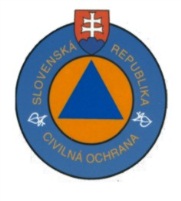 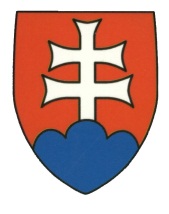 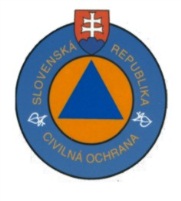 MESAČNÁ SITUAČNÁ SPRÁVAo hlásených mimoriadnych udalostiach a ostatných udalostiach na území Slovenskej republiky a v zahraničí  za mesiac december 2019 so stavom k 31. 12. 2019  24:00 hod.I. Štatistika za mesiac december 2019Prehľad MU v mesiaci december 2019Celkový počet MU v mesiaci december 2019: 18Prehľad MU v mesiaci december 2019	Grafický prehľad MU v mesiaci december 2019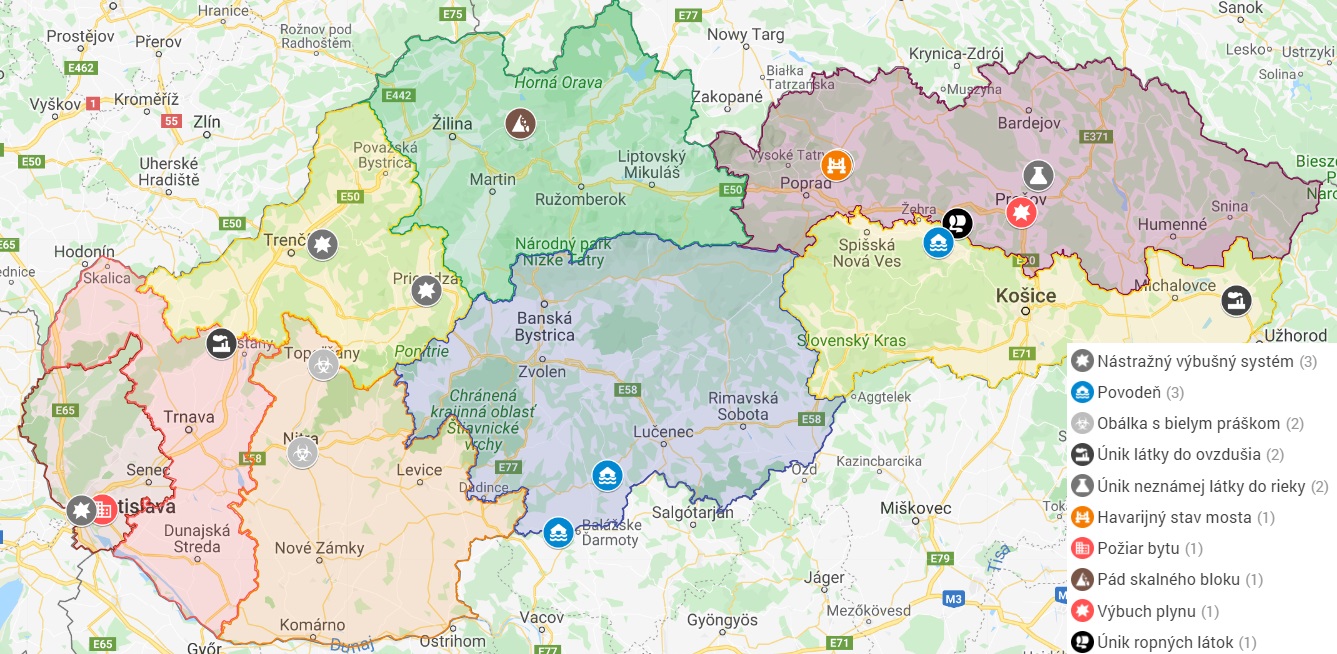 Prehľad výjazdov a rozborov KCHL CO v mesiaci december 2019 v prípade mimoriadnej udalostiPrehľad MS vyhlásených v mesiaci december 2019Prehľad SPA vyhlásených v mesiaci december 2019II. Prehľad všetkých aktuálne vyhlásených MSGrafický prehľad všetkých aktuálne vyhlásených MS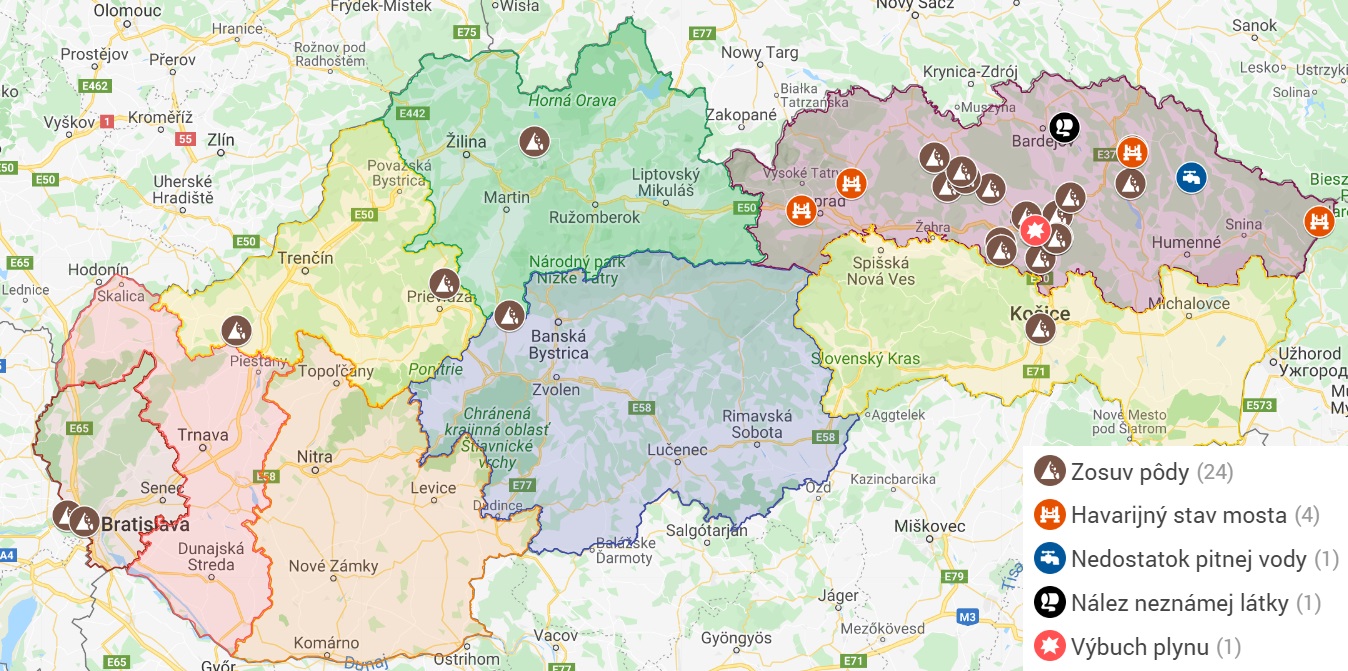  III. Prehľad všetkých aktuálne vyhlásených SPAIV. Zahraničie Prehľad prebiehajúcich aktivácií mechanizmu Únie pre civilnú ochranu (z informačného systému CECIS)Dátum a čas :2. januára 2020, 13:00 hod.P. č.Mimoriadna udalosťDruh MUKrajOkresObecZačiatok MUKoniec MUVarovanie obyvateľstvaVarovanie obyvateľstvaEvakuáciaPožiadavky na poskytnutie pomociNásledky na ...Následky na ...Následky na ...Následky na ...P. č.Mimoriadna udalosťDruh MUKrajOkresObecZačiatok MUKoniec MUMiestny rozhlasSirénaEvakuáciaPožiadavky na poskytnutie pomociživotezdravímajetkuživ. prostredí1Únik ropných látokÚnik nebezpečnej látkyPrešovskýPrešovVíťaz02.12.2019 10:4302.12.2019 15:28NIENIENIENIENIENIENIENIE2Nástražný výbušný systémPoplašná správaTrenčianskyPrievidzaPrievidza03.12.2019 8:1703.12.2019 15:27NIENIEÁNONIENIENIENIENIE3Pád skalného blokuZosuv pôdyŽilinskýŽilinaTerchová03.12.2019 9:00NIENIENIENIENIENIENIENIE4Výbuch plynuInéPrešovskýPrešovPrešov06.12.2019 12:10NIENIEÁNONIEÁNOÁNOÁNONIE5Únik neznámej látky do ovzdušiaÚnik nebezpečnej látkyKošickýSobranceSobrance08.12.2019 10:0913.12.2019 13:32NIENIENIEÁNONIENIENIENIE6Požiar bytuPožiarBratislavskýBratislavaBratislava10.12.2019 10:2610.12.2019 12:00NIENIENIENIENIEÁNOÁNONIE7Obálka s bielym práškomNález neznámej látkyNitrianskyTopoľčanyTopoľčany11.12.2019 8:2011.12.2019 14:23NIENIENIEÁNONIENIENIENIE8Obálka s bielym práškomNález neznámej látkyNitrianskyNitraNitra12.12.2019 10:5512.12.2019 13:50NIENIENIENIENIENIENIENIE9Únik neznámej látky do riekyÚnik nebezpečnej látkyPrešovskýKežmarokKežmarok13.12.2019 12:0016.12.2019 10:30NIENIENIENIENIENIENIENIE10Havarijný stav mostaHavarijný stav mosta/cestyPrešovskýKežmarokKežmarok17.12.2019 11:00NIENIENIENIENIENIENIENIE11Únik neznámej látky do ovzdušiaÚnik nebezpečnej látkyTrnavskýPiešťanyVrbové18.12.2019 7:2418.12.2019 16:00NIENIENIENIENIENIENIENIE12Únik neznámej látky do riekyNález neznámej látkyPrešovskýPrešovDemjata19.12.2019 15:5420.12.2019 12:00NIENIENIENIENIENIENIENIE13Nástražný výbušný systémPoplašná správaBratislavskýBratislavaBratislava20.12.2019 20:0620.12.2019 23:04NIENIENIENIENIENIENIENIE14PovodeňPovodneBanskobystrickýVeľký KrtíšPôtor23.12.2019 10:2524.12.2019 6:00ÁNONIENIENIENIENIENIENIE15PovodeňPovodneKošickýSpišská Nová VesKrompachy23.12.2019 17:50NIENIENIENIENIENIENIENIE16PovodeňPovodneBanskobystrickýVeľký KrtíšVeľká Čalomija23.12.2019 19:0031.12.2019 8:00NIENIENIENIENIENIENIENIE17Havarijný stav mosta Havarijný stav mosta/cestyPrešovskýVšetky okresy Prešovského krajaPrešovský kraj17.12.2019 15:30NIENIENIENIENIENIENIENIE18Nástražný výbušný systémPoplašná správaTrenčianskyTrenčínTrenčianske Teplice30.12.2019 17:4530.12.2019 19:30NIENIEÁNONIENIENIENIENIEPor. čísloŽiadosť na zásah KCHL prijatáŽiadosť na zásah KCHL prijatáVzťahuje sa k MUPožadovaná pomocPríkaz na zásah vydanýZásah ukončenýVyhodnotenie zásahu KCHLVyhodnotenie zásahu KCHLPor. čísloDátum a časOd kohoNázov mimoriadnej udalostiMateriál / Sily a prostriedkyDátum a časDátum a časDátum a časStručné vyhodnotenie zásahu108.12.2019 10:23KS IZS KEÚnik neznámej látky do ovzdušia v SobranciachKCHL Jasov08.12.2019 10:4508.12.2019 19:0013.12.2019 13:32V priestore merania nebol identifikovaný zdroj nepríjemného zápachu. Nepotvrdil sa zvýšený výskyt metánu. Bolo odporúčané, pri pretrvávajúcom výskyte zápachu skontrolovať elektroinštaláciu v miestnostiach. Ďalšou analýzou plynných vzoriek metódou GC MS – sorpciou na SPME vlákno nebola dokázaná prítomnosť nebezpečných chemických látok.211.12.2019 9:02KS IZS NRObálka s bielym práškom v TopoľčanochKCHL Nitra11.12.2019 9:2011.12.2019 14:0011.12.2019 14:23Zistená látka : jedná sa o veľmi jemný minerál mastenec z chemického zloženia ide o zásaditý kremičitan horečnatý - komerčne uvádzaný pod názvom Talk – mastenec. Látka sa používa ako zásypový púder, alebo ako súčasť tzv. bentonitový prášokov na úpravu potravinárskych produktov, napr.: pri úprave vína. ( Prísada  E553b ). Bez chemického a radiačného nebezpečenstva.312.12.2019 12:48KS IZS NRObálka s bielym práškom v NitreKCHL Nitra12.12.2019 12:4812.12.2019 13:4712.12.2019 13:50Analýzou bolo zistene, že sa jedná o veľmi jemný minerál mastenec, po chemickej stránke  -  zásaditý kremičitan horečnatý. Záver: látka bez chemického a radiačného nebezpečenstva. P. č.Druh MSKrajOkresObecVyhlásená MSOdvolaná MSVyhlásilPoznámkaP. č.Druh MSKrajOkresObecVyhlásená MSOdvolaná MSVyhlásilPoznámka1Zosuv pôdyŽilinskýŽilinaTerchová03.12.2019 9:00Starosta2Výbuch plynuPrešovskýPrešovPrešov06.12.2019 12:35Primátorka3Havarijný stav mosta/cestyPrešovskýKežmarokKežmarok17.12.2019 15:30Starosta4Havarijný stav mosta/cesty v KežmarkuPrešovskýVšetky okresy Prešovského krajaPrešovský kraj30.12.2019 15:00Prednosta OÚ v sídle kraja P. č.KrajOkresObecVyhlásený 2SPAOdvolaný 2SPAVyhlásený 3SPAOdvolaný 3SPAVyhlásený 2SPAOdvolaný 2SPAVyhlásilVyhlásenie1BanskobystrickýVeľký KrtíšPôtor23.12.2019 9:0023.12.2019 18:0023.12.2019 18:0024.12.2019 6:00Starosta3SPA2KošickýSpišská Nová VesKrompachy23.12.2019 18:00Prednosta OÚ2SPA3BanskobystrickýVeľký KrtíšVeľká Čalomija23.12.2019 19:0030.12.2019 12:00Starosta2SPAP. č.Druh MSKrajOkresObecVyhlásená MSVyhlásená MSOdvolaná MSOdvolaná MSVyhlásilPoznámkaP. č.Druh MSKrajOkresObecDňaHod.DňaHod.VyhlásilPoznámka1Zosuv pôdyPrešovStropkovKrušinec26.6.200916:45starosta2Zosuv pôdyPrešovStropkovMiňovce18.5.201014:00starosta3Zosuv pôdyPrešovPrešovŽipov2.6.201010:00starosta4Zosuv pôdyPrešovPrešovKapušany7.6.201012:00starosta5Zosuv pôdyPrešovSabinovBrezovička7.6.201018:30starosta6Zosuv pôdyPrešovSabinovPečovská N. Ves11.6.201016:00starosta7Zosuv pôdyPrešovPrešovPrešov25.6.201010:00primátor8Zosuv pôdyPrešovSabinovĎačov26.7.201012:00starosta9Zosuv pôdyPrešovSabinovKrivany28.7.201115:00starosta10Zosuv pôdyPrešovPrešovRuská Nová Ves (rekr.chatová oblasť)16.12.201115:00starosta11Zosuv pôdyPrešovPrešovRuská Nová Ves (obytná časť)27.6.201212:00starosta12Zosuv pôdyPrešovSabinovBajerovce30.5.20139:00starosta13Zosuv pôdyPrešovPrešovKvačany22.5.201408.00starosta14Nedostatok pitnej vodyPrešovMedzilaborceVolica22.7.20148:00starosta15Zosuv pôdyTrenčínNové Mesto nad VáhomHrachovište17.9.201411:50starosta16Zosuv pôdyPrešovPrešovProč23.10.201414:20starosta17Zosuv pôdyPrešovPrešovPetrovany 25.3.201514:00starosta18Zosuv pôdy PrešovPrešovVeľký Šariš3.12.20158:45primátorZosuv podkladového materiálu na vozovke 19Zosuv pôdyBratislavaBratislavaBratislava - mestská časť Devín3.7.201618:00starostaZosuv pôdy a vyvrátené stromy na Štítnej ul.20Zosuv pôdyPrešovPrešovRuská Nová Ves7.12.201610:30starostaSvahová deformácia, pukanie stien rodinných domov21Zosuv pôdyBratislavaBratislavaBratislava - mestská časť Karlova Ves7.4.201712:00primátorMU zo 7.4.2017 bola ukončená 24.1.2019, avšak MS v Karlovej Vsi je vyhlásená naďalej z dôvodu novej MU, ktorá vznikla 13.1.201922Havarijný stav mosta/cestyPrešovStropkovKrušinec13.8.201814:00starosta23Zosuv pôdyŽilinaTurčianske TepliceTurček15.8.201812:00starosta24Zosuv pôdyTrenčínPrievidzaPoluvsie30.1.201914:00starosta25Zosuv pôdyKošiceKošiceKošice28.3.201910:00primátor26Havarijný stav mosta/cestyPrešovSninaZboj14.10.201912:00starosta27Havarijný stav mosta/cestyPrešovPopradSvit30.10.201911:00primátorka28Nález sudov s nebezpečnou látkouPrešovBardejovBeloveža13.11.201914:30starosta29Zosuv pôdyŽilinaŽilinaTerchová3.12.20199:00starosta 30InéPrešovPrešovPrešov6.12.201912:35primátorka31Havarijný stav mosta/cestyPrešovKežmarokKežmarok17.12.201915:30starosta32Havarijný stav mosta/cestyPrešovVšetky okresy Prešovského krajaPrešovský kraj30.12.201915:00prednosta OÚ v sídle kraja P. č.KrajOkresObecVyhlásený 2SPAOdvolaný 2SPAVyhlásený 3SPAOdvolaný 3SPAVyhlásený 2SPAOdvolaný 2SPAVyhlásilVyhlásenie1ŽilinskýČadcaRaková21.07.2019 14:0021.07.2019 19:0021.07.2019 19:00starosta2SPA2BanskobystrickýBanská ŠtiavnicaBanský Studenec23.08.2019 16:1023.08.2019 17:4323.08.2019 17:43starosta2SPA3BanskobystrickýBanská ŠtiavnicaSvätý Anton23.08.2019 18:0005.09.2019 14:0005.09.2019 14:0019.09.2019 13:3019.09.2019 13:30starosta2SPA4BanskobystrickýBreznoZávadka nad Hronom13.11.2019 5:2014.11.2019 12:0014.11.2019 12:00starosta2SPA5ŽilinskýLiptovský MikulášSvätý Kríž13.11.2019 7:3013.11.2019 15:0013.11.2019 15:00starosta2SPA6ŽilinskýLiptovský MikulášLiptovský Ján13.11.2019 8:3013.11.2019 16:0013.11.2019 16:00starosta2SPA7KošickýSpišská Nová VesMlynky13.11.2019 10:0009.12.2019 9:00 09.12.2019 9:00  starostka2SPA8KošickýSpišská Nová VesKrompachy23.12.2019 18:00prednosta2SPAP. č.Dátum vzniku MUDruh MUŠtátŽiadosť o pomocPoskytnutie HP zo strany SVK12.8.2018EbolaKonžská demokratická republika NIENIE225.11.2019PovodneDžibutskoÁNONIE326.11.2019ZemetrasenieAlbánskoÁNOÁNO 11/2019426.11.2019Epidémia osýpokSamoaÁNONIE